Starke Röhre                                              AB 13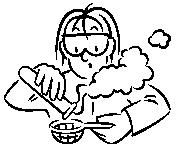 Stabilität von Röhrenknochen Wovon hängt die Stabilität des Papiers ab. Notiere deine Vermutungen.Dokumentiere die MessreihenBei welchem Experiment war die Stabilität am grössten?Formuliere aus deinen Ergebnissen eine «Je …, desto …»-SatzKisam21	Seite 1/1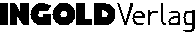 Wassermenge, bis das Papier einknicktWassermenge, bis das Papier einknicktMaterial1. Messung2. MessungMaterial 1:Material 2:Material 3:Material 4:Material 5:Material 6:Material 7: